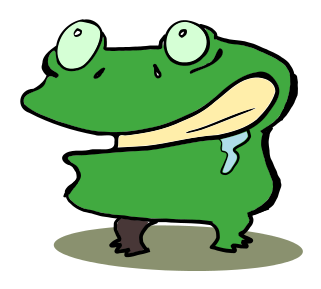 Name: Name: Name: Name: Name: Name: Name: Name: CriteriaCriteriaTeacher/Peer feedbackTeacher/Peer feedbackTeacher/Peer feedbackI used feedback to improve…I used feedback to improve…I used feedback to improve…Still learningAchievedAbove & BeyondDidn’tTriedDid12345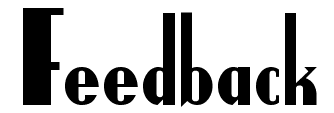 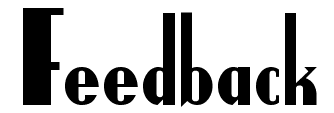 678910Medals: (main strengths)Medals: (main strengths)Medals: (main strengths)Medals: (main strengths)Medals: (main strengths)Medals: (main strengths)Medals: (main strengths)Medals: (main strengths)Missions: (improvements needed)Missions: (improvements needed)Missions: (improvements needed)Missions: (improvements needed)Missions: (improvements needed)Missions: (improvements needed)Missions: (improvements needed)Missions: (improvements needed)